REUNION CLIENTE 11 ABRIL 2022ESPECIALIDADES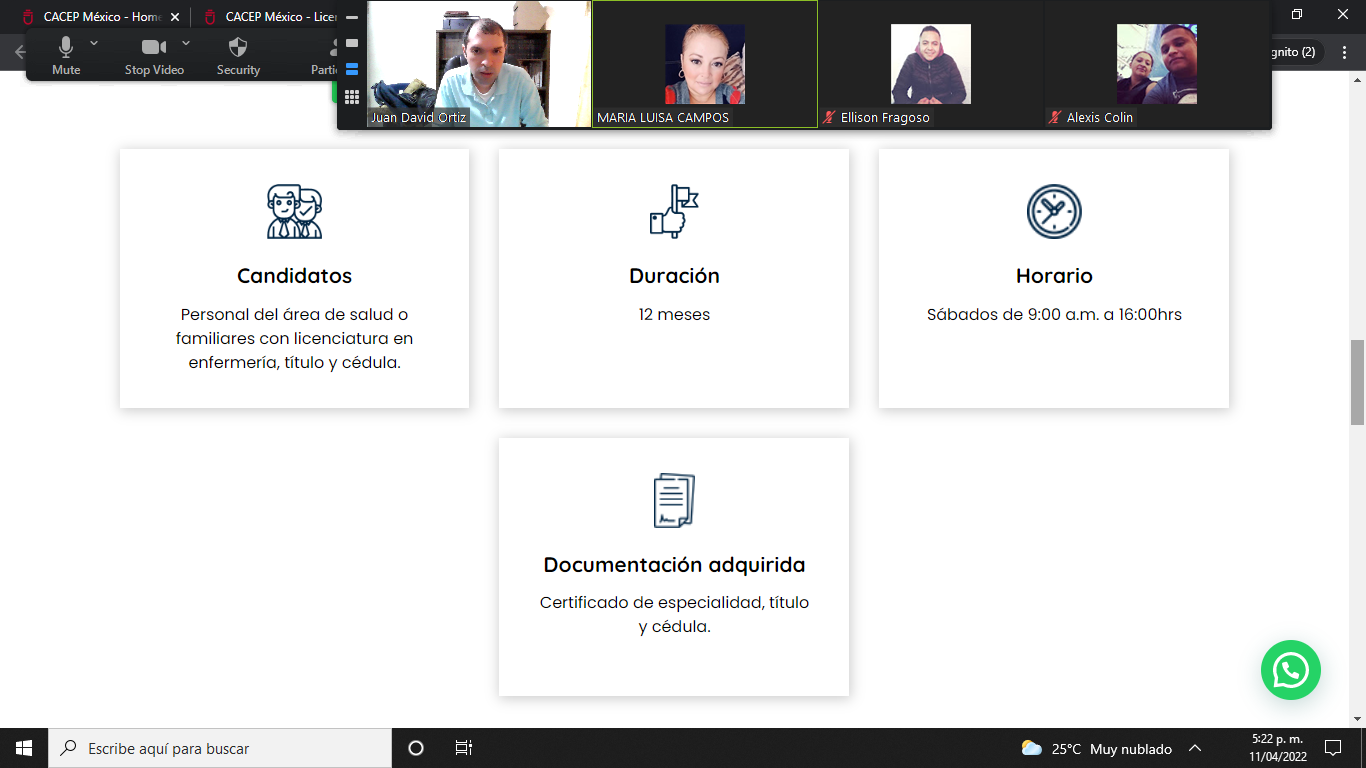 Ajustar la descripción en todas las especialidades, cambiar certificado de especialidad, titulo y cedula… por;Grado y cedula MAESTRIAS 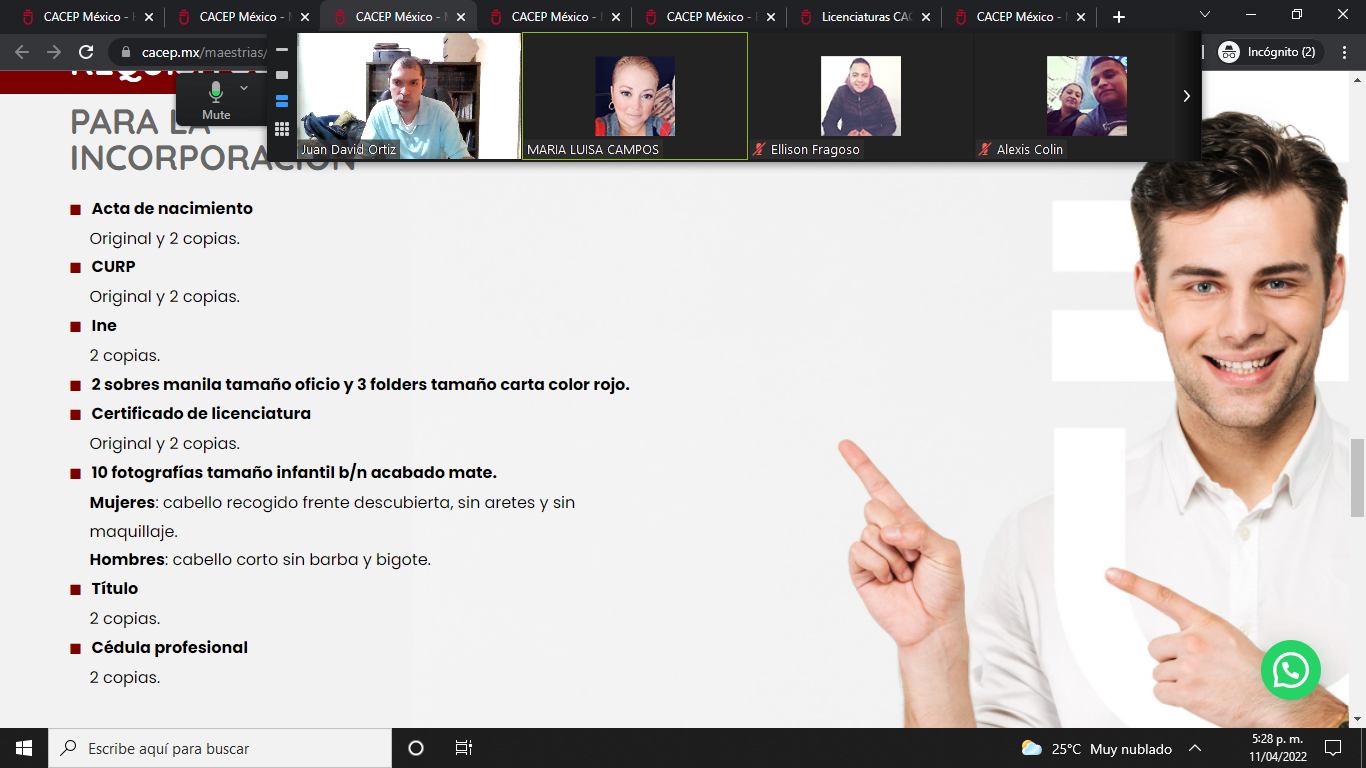 En todas las maestrías aplicar el siguiente cambio:  en vez de solo la palabra “título”, iría: Título de Licenciatura 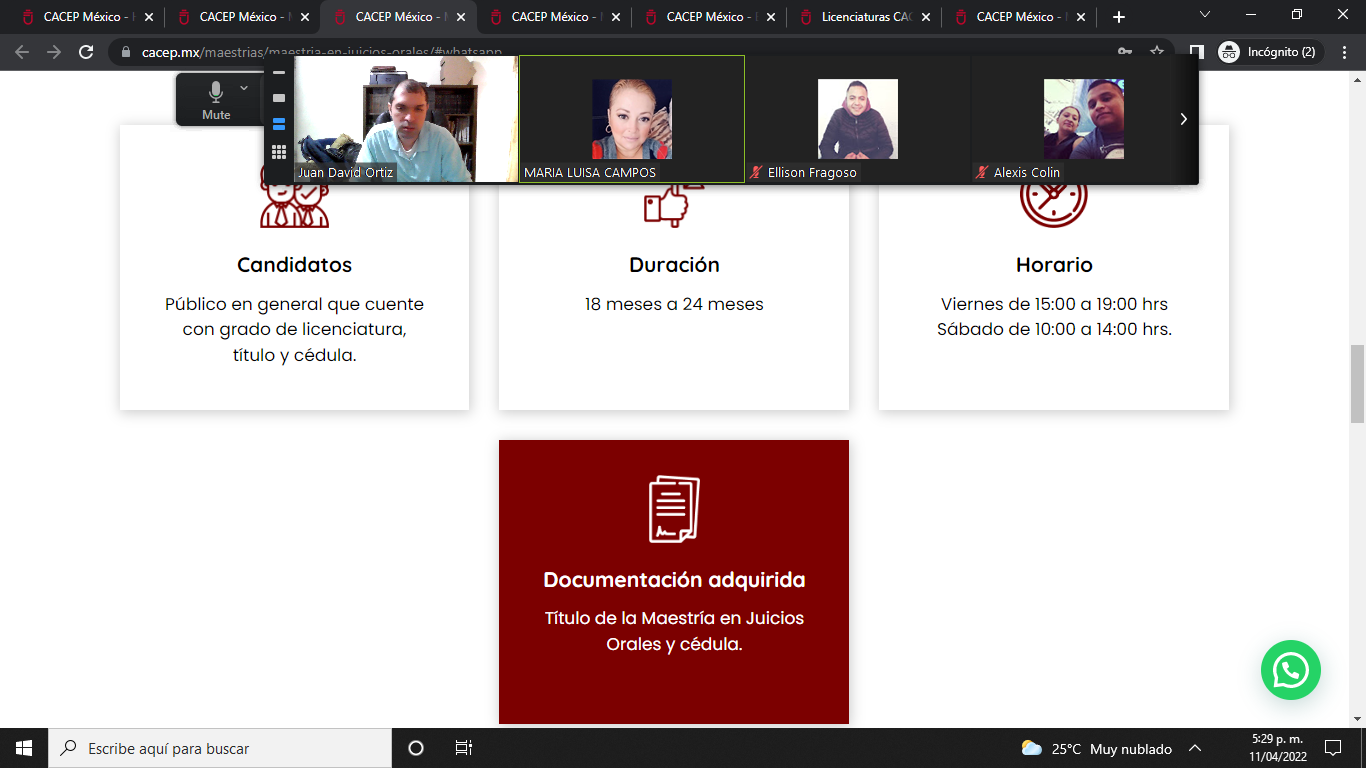 En todas las maestrías: Cambiar Titulo por Grado DOCTORADOS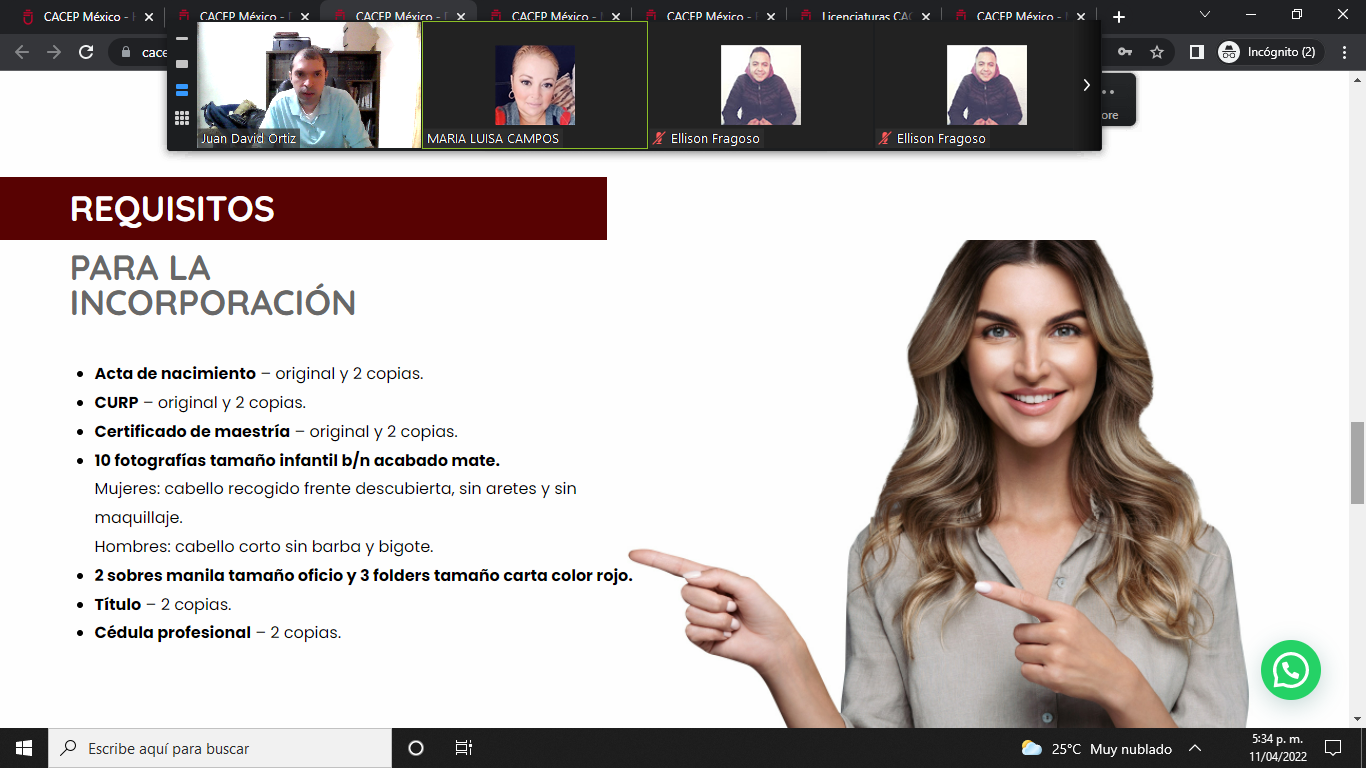 En todas los doctorados aplicar el siguiente cambio:  en vez de solo la palabra “título”, iría: Grado de maestría OJO LA Cabeza de la mujer en este doctorado se ve cortada, ajustar https://cacep.mx/doctorados/doctorado-en-derecho/EVENTOS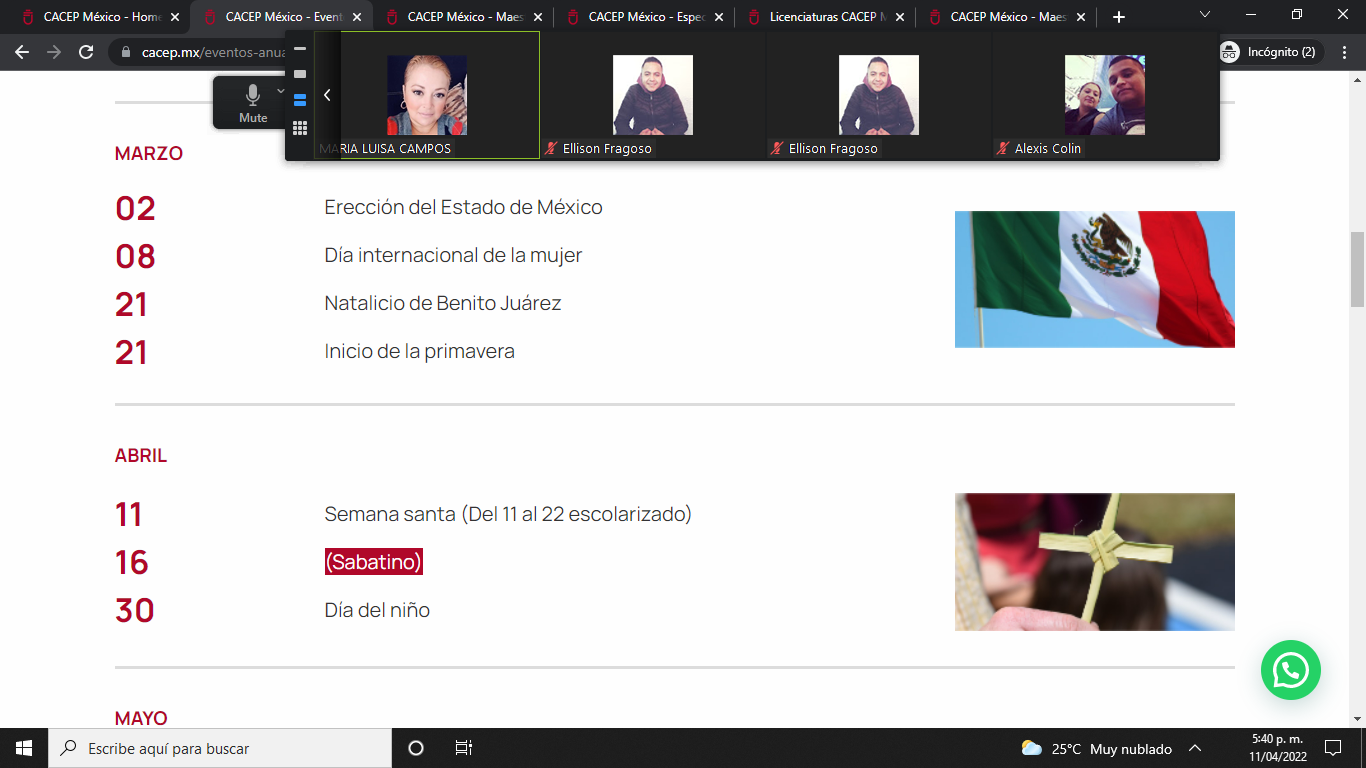 En 16 abril, cambiar (Sabatino) por:   Descanso Sabatino Y sin paréntesis EN PROGRAMASAgregar una pagina interna en programas de: Centro de Titulación Acuerdo 286Para ello se necesita apoyo de create.  Los Insumos están en la introducción que me envió Campos.	Le pediré a Diana que suba el diseño de esta pagina en: https://drive.google.com/drive/folders/14zHscIZe_4MTnx2TLL98vPnFCI7kk6_e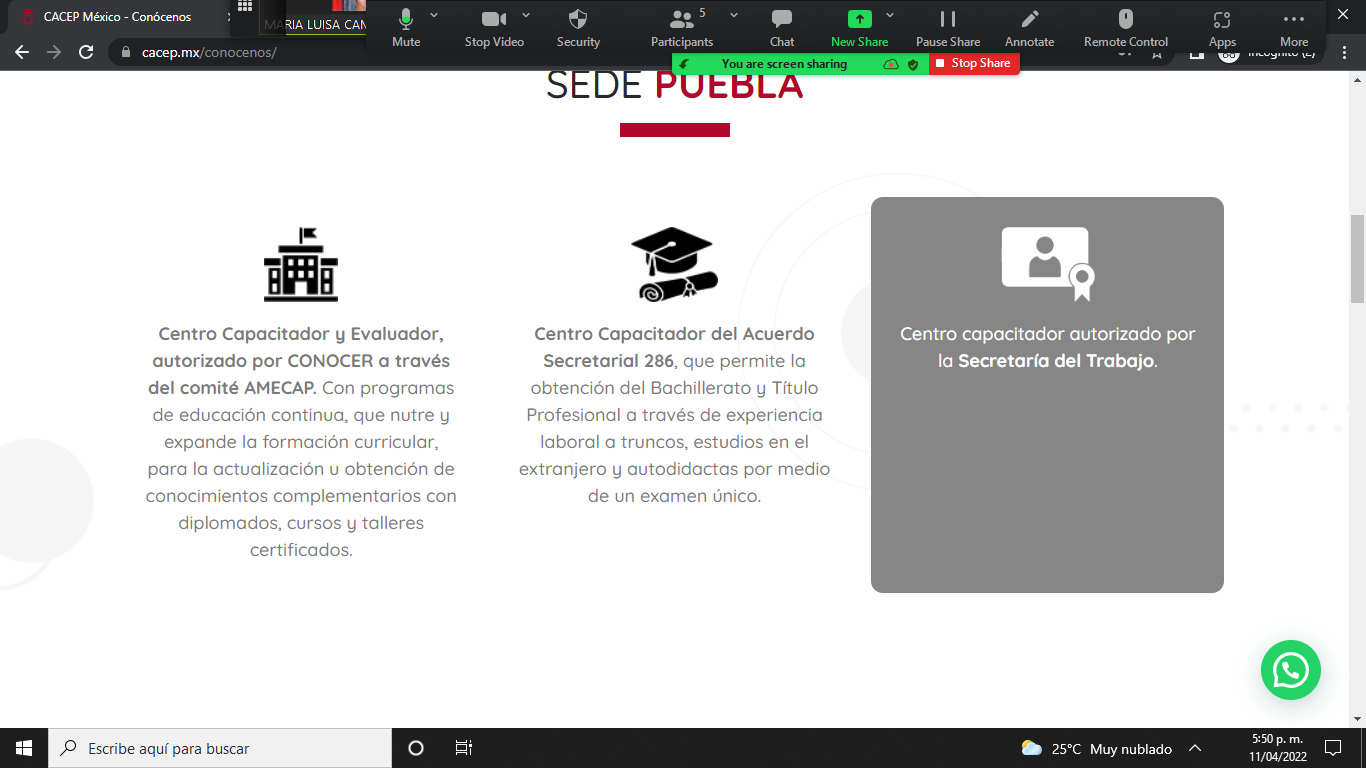 El efecto de la sombra gris al pasar el mouse,  cambiar el color al café de la marca (el mismo color donde dice Puebla) Cambiar SEDE PUEBLA por  SEDE ECATEPEC Revisar pensumEn el bachillerato general de 2 años, está mal el plan de estudios pues se coloco el mismo que bachillerato en enfermería (el cliente lo mando mal). Favor ajustar y colocar el que está abajohttps://cacep.mx/bachillerato/bachillerato-general-2-anos/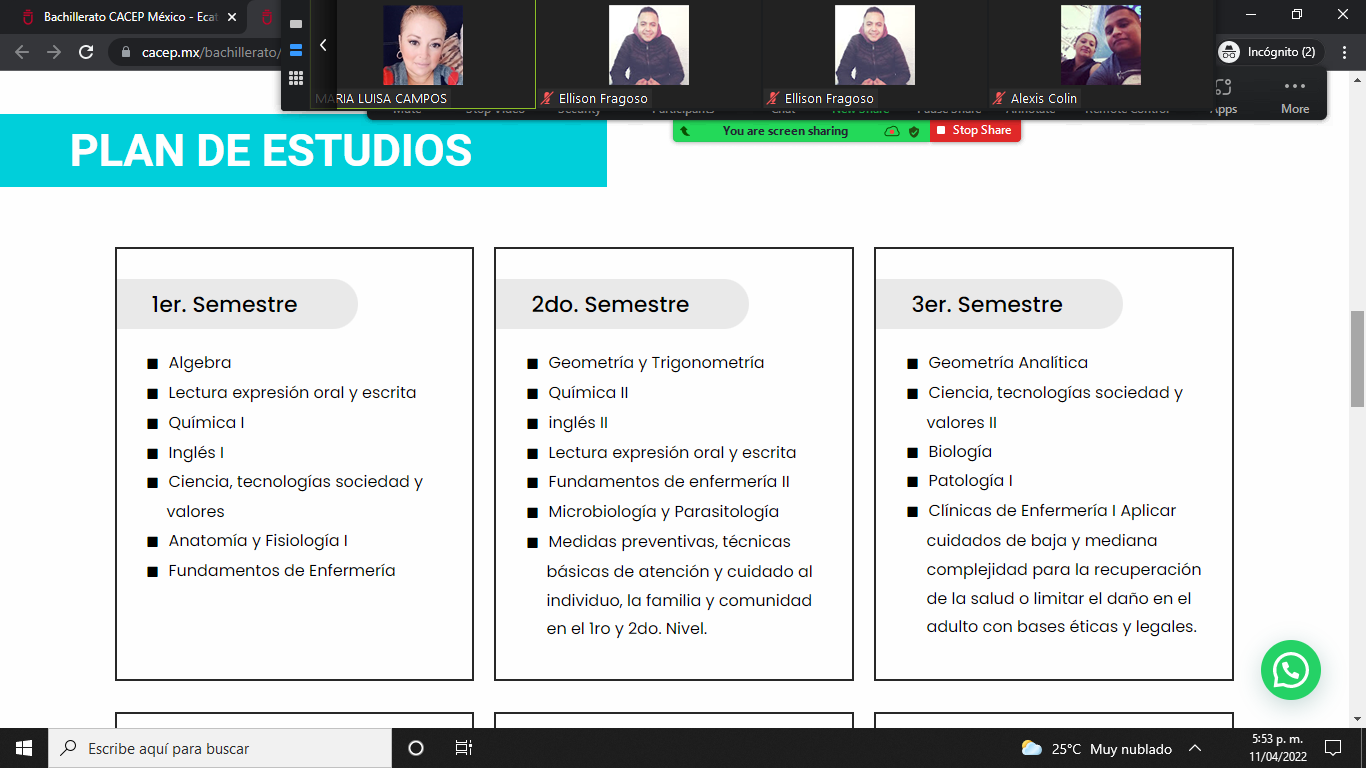 Plan de estudios: EN LA PAGINA DE CONÓCENOS }Hay como unos círculos de fondo, creo que se pueden quitar 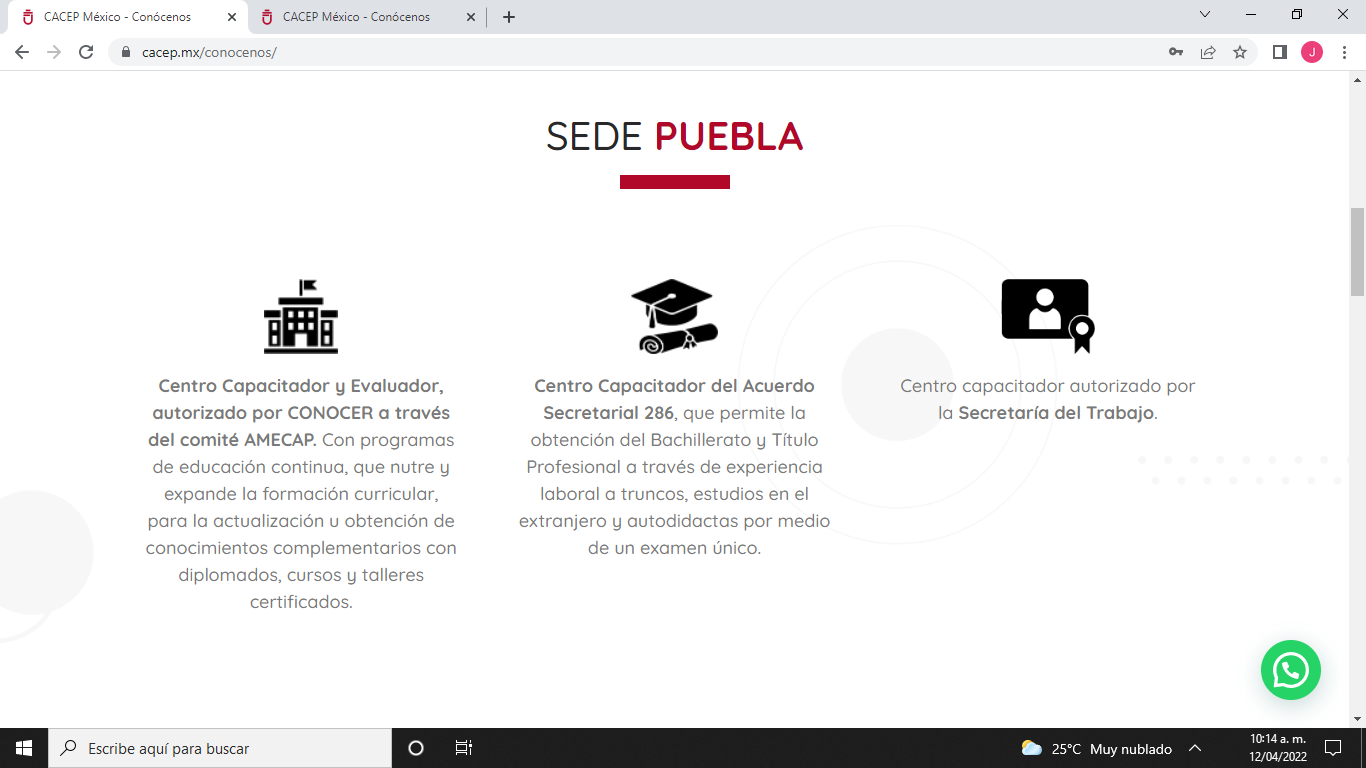 Falta las fotos de los profesores, le voy a mandar el link al cliente para que las suba en: https://drive.google.com/drive/folders/1WcWuVvnyVeNnLWNaMJIINckJhjBrOGKm1er. CuatrimestreMatemáticas IQuímica IÉtica IMetodología de la investigación Taller de lectura y redacción IInglés IInformática IOrientación educativa 2do. CuatrimestreMatemáticas IIQuímica IIÉtica IIIntroducción a las ciencias sociales Taller de lectura y redacción IIInglés IIInformática II3er. CuatrimestreMatemáticas IIIBiología IFísica IHistoria de México ILiteratura IInglés IIIEmprendimiento y EmpresaProceso Administrativo4to. CuatrimestreMatemáticas IVBiología IIFísica IIHistoria de México IILiteratura IIInglés IVLegalidad EmpresarialControlar la información documental de la empresaMercadotecniaGenerar la comunicación de la empresa5to. CuatrimestreGeografíaEstructura socioeconómica de MéxicoDerecho IContabilidad IEconomía IPsicología IFinanzasVentas y difusión6to. CuatrimestreFilosofíaEcología y medio ambienteHistoria universal contemporáneaDerecho IIContabilidad IIEconomía IIPsicología IIComunicación de la empresaVentas y difusión proyecto emprendedor